ZÁPIS DO ŠPECIÁLNEJ MATERSKEJ ŠKOLY NA ŠKOLSKÝ ROK 2022/2023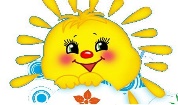 Riaditeľka Spojenej školy internátnej v Prakovciach oznamuje rodičom, že v termíne od 02.05.2022 do 31.05.2022 bude prebiehať zápis do Špeciálnej materskej školy, Kováčska 12, Gelnica na školský rok 2022/2023Podmienky a kritériá prijímania detí do ŠMŠ Gelnica, na školský rok 2022/2023Dieťa sa do zariadenia prijíma na základe:• písomnej žiadosti zákonného zástupcu o prijatie na predprimárne vzdelávanie,• lekárskeho potvrdenia o zdravotnom stave dieťaťa vrátane údaja o povinnom očkovaní,• súhlasu so spracovaním osobných údajov k žiadosti o prijatie • správy zo špeciálnopedagogického vyšetrenia s vyjadrením príslušného zariadeniavýchovného poradenstva a prevencie CŠPP• správy z psychologického vyšetreniav zmysle § 59 zákona č.245/2008 Z. z. o výchove a vzdelávaní /školský zákon/ sa do zariadenia  prednostne prijímajú deti, pre ktoré je plnenie predprimárneho vzdelávania- povinné - /deti ktoré dovŕšia piaty rok veku do 31. augusta 2022/do ŠMŠ sa prijímajú len deti so špeciálnymi výchovno-vzdelávacími potrebamio prijatí dieťaťa rozhodne riaditeľ školy do 30. júna 2022prijatie detí do ŠMŠ prebieha počas celého rokaPísomné žiadosti bude možné doručiť:osobne, poštou, alebo odoslaním naskenovaného tlačiva prostredníctvom e-mailuelektronického podania doručeného do elektronickej schránky, elektronického dokumentu, ktorý je autorizovaný kvalifikovaným elektronickým podpisomna web stránke školy : https://ssiprakovce.edupage.org/register/Špeciálna materská škola poskytuje: výchovu a vzdelávanie pre deti so zdravotným znevýhodnením ( so špeciálnymi výchovno – vzdelávacími potrebami)poskytuje celodennú, poldennú výchovno – vzdelávaciu formu, ako aj možnosť dohody o individualizovanej forme výchovy a vzdelávaniastarostlivosť deťom so zdravotným znevýhodnením (so špeciálnymi výchovno – vzdelávacími potrebami vo veku od troch do šesť rokov, deťom s odloženou povinnou školskou dochádzkou)počet detí prijatých detí do jednej triedy je maximálne 8, čím sa vytvárajú dobré podmienky pre individuálnu výchovno – vzdelávaciu činnosť v triedachTlačivo Žiadosti o prijatie dieťaťa do ŠMŠ si môžete stiahnuť na stránke : https://ssiprakovce.edupage.org//Kontakty: Riaditeľ školy PaedDr. Drahoslava Vaščáková 053 4874 115, 053/4821 427email: skola@ssiprakovce.sk